Fordeling av fylkeskommunale utviklingsmidler til kulturformål 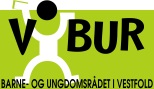 Barne- og ungdomsrådet i Vestfold. Kriterier ajourført av styret november 2022Bakgrunn:Barne- og ungdomsrådet i Vestfold (VBUR) tildeler årlig fylkeskommunale midler med formål om å skape aktivitet og utvikling i medlemsorganisasjoner som innbefatter betalende medlemmer under 26 år. Tildeling fra VBUR er alltid avhengig av at fylket tildeler midler til VBUR. Det er styret i VBUR som hvert år behandler søknader, og utvikler retningslinjer. VBURs midler fordeles med 1/3 til basisstøtte , 1/3 til aktivitetsstøtte og 1/3 til utviklingsprosjekter.Ingen organisasjoner kan tildeles tilskudd tilsvarende mer enn 15 % av de totale midlene til fordeling.Ved tildeling av støtte til prosjekter vil det bli lagt vekt på målsettinger som fremgår av den strategiske kulturplanen og andre politiske vedtak. Hvem kan søke:Organisasjoner med medlemskap i Vestfold barne- og ungdomsråd kan søke midler til basisstøtte, aktiviteter og prosjekter. Organisasjoner med observasjonsstatus i rådet kan ikke søke midler. Organisasjoner med regionale ledd som omfatter flere fylker må spesifisere antall betalende medlemmer i Vestfold. Det må spesifiseres om målgruppen er barn og unge fra Vestfold eller fra flere fylker.Det kan søkes om støtte til:1.BasisstøtteBasisstøtten fordeles likt mellom organisasjonene som har søkt om slik støtte.  Søknaden må inneholde oversikt over antall betalende medlemmer. VBUR ønsker ikke medlemslister tilsendt. 2. Aktivitet i organisasjonenAktivitetsstøtte gis til aktiviteter som samlinger, videreutvikling av organisasjonen og andre aktivitetstilbud som bidrar til aktivitet for barn og unge i organisasjonene. Medlemsorganisasjonenes årsmøter inngår som en slik aktivitet. VBUR støtter kun aktiviteter som arrangeres av fylkesleddet.3. Prosjektstøtte Prosjektstøtte er ment til tidsbegrensede prosjekter som kommer i tillegg til medlemsorganisasjonenes ordinære aktiviteter. Prosjektet må være av fylkesomfattende eller regional betydning. Prosjekter som bidrar til nytekning, lederutvikling, kompetanseutvikling og integrering prioriteres. Maksimalt tilskudd til et enkelt prosjekt er kr. 30.000,- per år. Samarbeidsprosjekt mellom to eller flere medlemsorganisasjoner kan gis samlet støtte inntil 45.000,-. Fra 2023 gis det ikke støtte til flerårige prosjekt. Flerårige prosjekt som ble innvilget støtte til i 2021 eller 2022 kan videreføres etter søknad. Lønnskostnader og kjøregodtgjørelse til ansatte støttes ikke som del av prosjekt. Prosjektet kan gå over mer enn ett år. som f. eks fra januar 2023 til og med 30. juni 2024. Det må fremkomme startdato og sluttdato i prosjektsøknaden. Det gis i utgangspunktet ikke støtte til anskaffelse av inventar eller utstyr. Styret har anledning til å vurdere unntak fra dette i forbindelse med prosjekter der forbruksmateriell og utstyr er nødvendig for og direkte tilknyttet gjennomføring og oppstart av prosjektet. I slike tilfeller skal utstyr fortrinnsvis ikke utgjøre mer enn en tredjedel av den totale prosjektstøtten som innvilges for det enkelte prosjekt. Organisasjoner som ønsker å søke om støtte til materiale og utstyr oppfordres til å ta kontakt med styret i VBUR i utviklingen av prosjektplanene. VBURs logo skal brukes aktivt i markedsføring ved prosjekter som mottar støtte. Logo ligger på nettsiden vår. www.vbur.no/om vbur.RapporteringTilskuddsordningene er basert på tillitsforhold mellom VBUR og medlemsorganisasjonene. Organisasjonen skal tilbakerapportere bruk av midler ved neste års søknadsprosess, samt vedlegge siste vedtatte årsmelding og regnskap. Dette skal inngå i en helhetsrapportering for VBURs bruk av fylkeskommunale midler. Ved manglende/ufullstendig rapportering kan søker miste retten til å søke nye midler. VBUR kan også kreve prosjektstøtte tilbakebetalt dersom prosjekter ikke gjennomføres. VBUR har egen rapportmal for aktivitets- og prosjektstøtte, i tillegg har vi en kortfattet årsrapportmal for organisasjoner som ikke har egne årsrapporter. Dersom aktiviteter ikke er gjennomført som oppgitt i søknaden, men er gjennomført på en annen måte, kan organisasjonen rapportere dette i skjemaet. Søknadsfrist:Søknadsskjema med nødvendig vedlegg, inkl. siste regnskap og årsmelding sendes VBUR senest 10.01.2023. Søknader som er levert eller sendt senere enn denne dato kan ikke påregnes behandlet. VBUR kan be om ytterligere dokumentasjon. Søknaden skal sendes på e-post til tilskudd@vbur.no. Elektronisk innsendte søknader trenger ikke signatur. Retningslinjer for klager:Klager på vedtak skal skje senest 2 uker etter bekjentgjørelse. Styret behandler klager.Kontakt:Har dere spørsmål, kontakt VBUR på telefon 414 05 006 (styrets nestleder Kurt Vidar Gundersen) eller e-post tilskudd@vbur.no Dokumenter/maler og øvrig informasjon om VBUR, inkl. vedtekter som definerer medlemskap er tilgjengelige på www.vbur.no 